LUAÄT  DI SA  TAÉC  BOÄ  HOØA  HEÂ  NGUÕ  PHAÀNQUYEÅN  10Phaàn 1: GIÔÙI PHAÙP CUÛA TYØ KHEOÑoaïn 6: NOÙI VEÀ BOÁN PHAÙP HOÁI QUAÙÑöùc Phaät ôû taïi thaønh Xaù-veä. Baáy giôø, Öu-baø- di teân Hoøa-giaø-la- maãu, tin öa Phaät phaùp, thöôøng cuùng döôøng Sa-moân, ñöôïc ngöôøi ca tuïng. Veà sau, vôùi loøng tin aáy baø xuaát gia, soáng thieåu duïc, tri tuùc song vaãn taïo nhieàu söï cuùng döôøng. Treân ñöôøng khaát thöïc veà, gaëp moät Tyø-kheo baø hoûi: Thaày ñi ñaâu ñaây? Tyø-kheo ñaùp: Ñi khaát thöïc. Baø laïi thöa: Coù theå nhaän thöùc aên naøy cuûa con khoâng? Tyø-kheo noùi: Coù theå. Baø lieàn daâng cuùng, roài laïi vaøo moät gia ñình khaát thöïc. Coù hai Tyø-kheo trao ñoåi vôùi nhau: Tyø-kheo-ni Hoøa-giaø-la-maãu coù khaû naêng nhaän ñöôïc thöùc aên, neân ñeán ñoù laáy. Caùc Tyø-kheo nghe theá, ñeán ñoù ñeàu nhaän ñöôïc. Tyø-kheo-ni naøy nhaän ñöôïc thöùc aên gì laïi ñeàu trao cuùng caû, vôùi yù nghó: Ta nhaän ñöôïc phaàn sau cuøng seõ ñem veà aên, laàn cuoái nhaän ñöôïc thöùc aên mang veà laïi gaëp moät Tyø-kheo, Tyø-kheo-ni cuõng thöa hoûi nhö tröôùc, roài cuõng laïi trao cuùng. Tyø-kheo-ni baùt roãng khoâng ra veà. Caùc Tyø-kheo, sau khi aên xong, taäp hôïp laïi baøn thaûo vôùi nhau: Tyø-kheo-ni kia may maén coù theå nhaän ñöôïc nhieàu thöùc aên, chuùng ta phieàn gì phaûi ñi nhieàu choã caàu xin, haèng ngaøy chuùng ta chæ caàn keùo nhau ñi theo coâ ta laø ñöôïc. Theá laø saùng ngaøy hoâm sau, caùc Tyø-kheo kia vaøo tìm coâ ni ñeå ñi theo. Tyø-kheo-ni kia nhaän ñöôïc thöùc aên ñeàu trao cuùng heát, ñaønh böng baùt khoâng trôû veà. Ñeán caû ba ngaøy ñeàu nhö vaäy. Saùng hoâm aáy, khi ñi khaát thöïc, vì muoán traùnh chieác xe ngöïa chôû Tröôûng giaû, Tyø-kheo-ni kia laûo ñaûo teù nhaøo xuoáng ñaát. Tröôùc ñoù, Vua Ba-tö-naëc coù ra leänh: Trong nöôùc, ai khinh maïn Sa-moân Thích töû seõ bò trò toäi naëng. Do ñoù, Tröôûng giaû kia hoaûng hoàn, lieàn xuoáng xe ñôõ Tyø-kheo-ni leân vaø xin loãi: Toâi khoâng ñuïng coâ sao coâ laïi teù nhö vaäy?! Coâ ni noùi: Thaät söï oâng khoâng ñuïng, nhöng vì toâi ñoùi neân teù. Vò Tröôûng giaû hoûi: Coâ khaát thöïc khoâng ñöôïc sao? Coâ ni ñaùp: Thöùc aên toâikhaát thöïc ñöôïc ñeàu ñem cuùng heát cho Tyø-kheo, neân ñöa ñeán tình traïng xaáu naøy. OÂng Tröôûng giaû noùi: Xin sö coâ nhaän thöùc aên cuûa toâi ñaây. Coâ ni im laëng thuaän nhaän, roài cuõng ñem daâng cuùng cho caùc Tyø-kheo.Khi oâng Tröôûng giaû xuoáng xe, daân chuùng tuï hoäi laïi raát ñoâng, ñeàu cheâ traùch noùi: Tuy Tyø-kheo-ni naøy daâng cuùng khoâng bieát nhaøm chaùn, nhöng ngöôøi thoï nhaän phaûi bieát suy nghó chöù. Caùc ngöôøi aáy thöôøng noùi thieåu duïc, tri tuùc maø nay tham lam nhaän laáy thöùc aên cuûa ngöôøi ñoàng ñaïo cuùng döôøng, khieán hoï phaûi bò khoán khoå theá naøy! Lôøi oaùn traùch aáy ñeán tai caùc Tyø-kheo Tröôûng laõo, baèng moïi caùch vaïch roõ sai laàm roài baïch Phaät. Nhaân vieäc naøy, Ñöùc Phaät taäp hôïp Tyø-kheo Taêng, hoûi caùc Tyø-kheo: Thaät söï caùc oâng coù nhö vaäy khoâng? Baïch Ñöùc Theá Toân! Söï thaät coù nhö vaäy. Baèng moïi caùch Ñöùc Phaät quôû traùch roài baûo caùc Tyø-kheo: Nay Ta vì caùc Tyø-kheo kieát phaùp Ba-la-ñeà-ñeà-xaù-ni naøy. Töø nay giôùi naøy ñöôïc noùi nhö sau: “Tyø-kheo naøo ñeán choã Tyø-kheo-ni nhaän thöùc aên thì Tyø-kheo aáy neân höôùng ñeán caùc Tyø-kheo noùi leân lôøi aên naên: Toâi b rôi vaøo phaùp ñaùng quôû traùch, nay höôùng ñeán caùc Ñaïi ñöùc noùi leân lôøi aên naên, nhö vaäy goïi laø phaùp Hoái quaù”.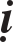 Caùc Tyø-kheo coù Tyø-kheo-ni thaân quyeán coù khaû naêng nhaän ñöôïc thöùc aên, thaáy caùc Tyø-kheo khaát thöïc khoù khaên, noùi: Ñöøng neân töï mình nhaän laáy söï khoán khoå, haõy ñeán choã con nhaän laáy thöùc aên. Caùc Tyø-kheo noùi: Ñöùc Phaät khoâng cho pheùp chuùng toâi nhaän laáy thöùc aên nôi Tyø-kheo- ni. Caùc Tyø-kheo-ni noùi: Quyù thaày neân baïch Phaät: Chæ ngöôøi thaân thuoäc bieát thì neân cuùng, bieát roõ neân nhaän. Caùc Tyø-kheo baïch Phaät. Nhaân vieäc naøy, Ñöùc Phaät taäp hôïp Tyø-kheo Taêng, baûo caùc Tyø-kheo: Nay cho pheùp caùc Tyø-kheo nhaän thöùc aên nôi caùc Tyø-kheo-ni thaân thuoäc. Töø nay phaùp Ba-la-ñeà-ñeà-xaù-ni naøy neân noùi nhö sau: “Tyø-kheo naøo ñeán nôi Tyø-kheo- ni chaúng phaûi thaân quyeán nhaän thöùc aên, Tyø-kheo aáy neân höôùng ñeán caùc Tyø-kheo noùi leân lôøi aên naên: Toâi b rôi vaøo phaùp ñaùng quôû traùch, nay höôùng ñeán caùc Ñaïi ñöùc noùi leân lôøi aên naên. Nhö vaäy goïi laø phaùp Hoái quaù”.Laïi coù caùc Tyø-kheo dìu Tyø-kheo beänh ñi khaát thöïc, neân beänh nguy kòch theâm. Caùc Tyø-kheo-ni noùi: Ñöøng neân töï chuoác laáy söï khoán khoå, cöù ñeán choã con nhaän thöùc aên. Tyø-kheo beänh noùi: Ñöùc Phaät khoâng cho pheùp toâi nhaän thöùc aên töø Tyø-kheo-ni khoâng phaûi baø con. Quyù vò baïch Phaät. Nhaân vieäc naøy, Ñöùc Phaät taäp hôïp Tyø-kheo Taêng, baûo caùc Tyø-kheo: Nay cho pheùp Tyø-kheo beänh ñöôïc nhaän thöùc aên nôi Tyø-kheo-ni khoâng phaûi baø con. Töø nay phaùp Ba-la-ñeà-ñeà-xaù-ni ñöôïc noùi nhö sau: “Tyø-kheo naøo khoâng beänh, nhaän thöùc aên nôi Tyø-kheo-ni khoâng phaûi baø con, Tyø-kheoaáy neân höôùng ñeán caùc Tyø-kheo noùi leân lôøi aên naên: Toâi b rôi vaøo phaùp ñaùng quôû traùch, nay höôùng ñeán caùc Ñaïi ñöùc noùi leân lôøi hoái quaù. Nhö vaäy goïi laø phaùp Hoái quaù”.Khi aáy, caùc Tyø-kheo-ni hoaëc ôû nôi Taêng phöôøng, hoaëc ôû taïi truù xöù cuûa mình, hoaëc taïi gia ñình vì caùc Tyø-kheo doïn böõa aên tröôùc, böõa aên sau baèng baùt ñaùt na (buùn) vaø chaùo, laïi chuaån bò caû nöôùc taém, caùc thöù daàu, toâ. Caùc Tyø-kheo khoâng bieát laøm theá naøo, baïch Phaät. Nhaân vieäc naøy, Ñöùc Phaät taäp hôïp Tyø-kheo Taêng, baûo caùc Tyø-kheo: Nay cho pheùp nhaän thöùc aên do Tyø-kheo-ni cuùng, nhöng khoâng ñöôïc nhaän nôi ngaû tö, ñöôøng heûm. Töø nay phaùp Ba-la-ñeà-ñeà-xaù-ni naøy ñöôïc noùi nhö sau: “Tyø-kheo naøo khoâng beänh, taïi nôi ñöôøng heûm, ñoái vôùi Tyø-kheo-ni khoâng phaûi thaân quyeán, töï tay nhaän laáy thöùc aên, Tyø-kheo naøy neân höôùng ñeán caùc Tyø-kheo noùi lôøi aên naên: Toâi b rôi vaøo phaùp ñaùng quôû traùch, nay höôùng ñeán caùc Ñaïi ñöùc noùi leân lôøi hoái quaù. Nhö vaäy goïi laø phaùp Hoái quaù”.Neáu Tyø-kheo ôû ngoaøi xoùm laøng, Tyø-kheo-ni ôû trong tu laïc nhaän thöùc aên, Tyø-kheo ôû trong xoùm laøng, Tyø-kheo-ni ôû ngoaøi xoùm laøng nhaän thöùc aên. Tyø-kheo ôû treân khoâng, Tyø-kheo-ni ôû döôùi ñaát nhaän thöùc aên, Tyø-kheo ôû döôùi ñaát, Tyø-kheo-ni ôû treân khoâng nhaän thöùc aên ñeàu phaïm Ñoät-kieát-la. Sa-di phaïm Ñoät-kieát-la.Xong phaùp thöù nhaátÑöùc Phaät ôû taïi thaønh Vöông-xaù. Luùc aáy, coù Cö só thænh hai boä Taêng thoï trai Luïc quaàn Tyø-kheo cuøng Luïc quaàn Tyø-kheo-ni ngoài ñoái dieän, thay nhau baûo ngöôøi doïn aên ñem theâm thöùc aên cho nhau, neân caùc Tyø-kheo thieän khoâng nhaän ñöôïc thöùc aên, noùi vôùi ngöôøi chuû: Nay ngöôøi thænh Taêng sao khoâng ñem theâm thöùc aên. Gia chuû noùi: Taïi caùc Tyø-kheo naøy laøm toâi roái yù, khoâng bieát vò naøo neân theâm, vò naøo neân khoâng theâm. Ngöôøi chuû beøn cheâ traùch Luïc quaàn Tyø-kheo: Maáy oâng baø naøy cuøng khuyeán khích nhau aên gioáng nhö ngöôøi ñôøi daãn vôï ñi aên coã nhaø ngöôøi, thaät khoâng coù haïnh Sa-moân, phaù phaùp Sa-moân. Caùc Tyø-kheo Tröôûng laõo nghe, baèng moïi caùch quôû traùch roài baïch Phaät. Nhaân vieäc naøy, Ñöùc Phaät taäp hôïp Tyø-kheo Taêng, hoûi Luïc quaàn Tyø-kheo: Thaät söï caùc oâng coù nhö vaäy khoâng? Baïch Ñöùc Theá Toân! Söï thaät coù nhö vaäy. Baèng moïi caùch Ñöùc Phaät quôû traùch roài baûo caùc Tyø-kheo: Nay Ta vì caùc Tyø-kheo kieát phaùp Ba-la-ñeà-ñeà-xaù-ni. Töø nay giôùi naøy ñöôïc noùi nhö sau: “Tyø-kheo naøo, nhaø baïch y môøi thoï trai, trong khi aáy coù Tyø-kheo-ni noùi nhö vaày: Ñem côm cho Tyø-kheo naøy, ñem canh cho Tyø-kheo kia. Caùc Tyø-kheoneân noùi vôùi Tyø-kheo-ni aáy: Sö coâ khoâng neân laøm nhö vaäy, chôø caùc Tyø- kheo duøng xong ñaõ. Neáu trong soá Tyø-kheo ñoù, khoâng coù moät Tyø-kheo naøo noùi vôùi Tyø-kheo-ni aáy: Sö coâ khoâng neân laøm nhö vaäy, chôø caùc Tyø- kheo duøng xong ñaõ, thì caùc Tyø-kheo neân höôùng ñeán caùc Tyø-kheo noùi lôøi aên naên: Toâi b rôi vaøo phaùp ñaùng quôû traùch, nay höôùng ñeán caùc Ñaïi ñöùc hoái quaù. Nhö vaäy goïi laø phaùp Hoái quaù”.Baáy giôø, coù naêm traêm Tyø-kheo thoï trai taïi nhaø vò Tröôûng giaû. Gia ñình aáy thöôøng cuùng döôøng cho coâ Tyø-kheo-ni neân coâ ni aáy ñeán. Caùc Tyø-kheo ñoàng loaït noùi: Sö coâ lui laïi moät chuùt! Sö coâ lui laïi moät chuùt! Tyø-kheo-ni kia raát xaáu hoå, boû veà. Ngöôøi chuû thaáy vaäy hoûi caùc Tyø-kheo: Tyø-kheo-ni naøy coù xuùc phaïm ñeán quyù vò khoâng? Taïi sao quyù thaày ñoàng loaït ñuoåi coâ ta? Coù ngöôøi laïi noùi: Caùc Sa-moân naøy sôï Tyø-kheo-ni ñoaït phaàn aên cuûa mình neân môùi ñuoåi nhö vaäy. Ñoàng xuaát gia vôùi nhau, maø ñoá kî nhau laøm ñieàu khoâng toát nhö vaäy huoáng chi laø ñoái vôùi ngöôøi khaùc. Caùc Tyø-kheo Tröôûng laõo nghe, baïch Phaät. Nhaân vieäc naøy, Ñöùc Phaät taäp hôïp Tyø-kheo Taêng, baûo caùc Tyø-kheo: Neáu khi Tyø-kheo thoï trai, Tyø-kheo-ni khoâng laøm theo söï giaän, si, sôï maø baûo theâm thöùc aên, cho ñeán ñöùng im laëng maø phaïm Ba-la-ñeà-ñeà-xaù-ni laø ñieàu khoâng theå coù. Töø nay phaùp Ba-la-ñeà-ñeà-xaù-ni naøy ñöôïc noùi nhö sau: “Tyø-kheo naøo, nhaø baïch y môøi thoï trai, coù Tyø-kheo-ni baûo ngöôøi phuïc vuï: Theâm côm cho Tyø-kheo naøy, theâm canh cho Tyø-kheo kia. Caùc Tyø-kheo neân noùi vôùi caùc Tyø-kheo-ni aáy: Sö coâ chôø moät chuùt, ñôïi caùc Tyø-kheo duøng xong ñaõ. Neáu trong chuùng cho ñeán khoâng coù moät ngöôøi noùi nhö theá, thì Tyø-kheo nhö vaäy neân höôùng ñeán caùc Tyø-kheo noùi leân lôøi aên naên: Toâi b rôi vaøo phaùp ñaùng quôû traùch, nay höôùng ñeán caùc Ñaïi ñöùc noùi leân lôøi aên naên. Nhö vaäy goïi laø phaùp Hoái quaù”. Neáu coù Tyø-kheo-ni baûo theâm thöùc aên cho Tyø-kheo thì vò Tyø-kheo Thöôïng toïa thöù nhaát neân noùi. Neáu lôøi noùi cuûa vò Thöôïng toïa thöù nhaát khoâng taùc duïng thì vò Thöôïng toïa thöù hai neân noùi, nhö vaäy laàn löôït cho ñeán vò môùi thoï giôùi. Neáu Thöùc-xoa-ma- na, Sa-di-ni baûo theâm thöùc aên cho Tyø-kheo maø Tyø-kheo khoâng noùi: “luøi xuoáng moät chuùt” thì phaïm Ñoät-kieát-la. Neáu Tyø-kheo baûo theâm thöùc aên cho Tyø-kheo khoâng coâng baèng, maø aên thì phaïm Ñoät-kieát-la. Sa-di phaïm Ñoät-kieát-la.Xong phaùp thöù haiÑöùc Phaät ôû taïi nöôùc Caâu-xaù-di. Baáy giôø, Tröôûng giaû Cuø-sö-la tin öa Phaät phaùp, thaáy phaùp ñaéc quaû, thöôøng cuùng döôøng Phaät vaø Tyø-kheoTaêng. Sau moät thôøi gian, gia ñình Cuø-sö-la bò kieät queä, baø con quen bieát ñeàu mang thöùc aên ñeán cho. Caùc Tyø-kheo vaãn ñeán nhaø oâng ta laáy thöùc aên ñaày baùt mang ñi. Ngöôøi trong gia ñình Cuø-sö-la khoâng chòu noåi söï ñoùi khoå. Keû laùng gieàng thaáy vaäy ñeàu cheâ traùch: Ngöôøi boá thí tuy khoâng nhaøm chaùn, nhöng keû thoï nhaän phaûi bieát tri tuùc chöù! Taïi sao xaâm phaïm laøm toån haïi ñeán gia ñình ngöôøi ta? Taøi saûn cuûa hoï khaùnh taän, chuùng ta mang thöùc aên ñeán cho hoï, côù sao vaãn coøn tôùi caét xeùn phaàn aên cuûa ngöôøi ta! Khoâng coù taâm töø bi, mieãn thoûa maõn vieäc aên uoáng cuûa mình, thaät khoâng coù haïnh Sa-moân, phaù phaùp Sa-moân. Caùc Tyø-kheo Tröôûng laõo nghe, baèng moïi caùch quôû traùch, roài baïch Phaät. Nhaân vieäc naøy, Ñöùc Phaät taäp hôïp Tyø-kheo Taêng, hoûi caùc Tyø-kheo: Söï thaät caùc oâng coù nhö vaäy khoâng? Baïch Theá Toân, söï thaät coù nhö vaäy. Baèng moïi caùch Ñöùc Phaät quôû traùch roài baûo caùc Tyø-kheo: Nay Ta cho pheùp caùc Tyø-kheo vì Tröôûng giaû Cuø-sö-la taùc phaùp hoïc gia, baèng baïch nhò Yeát-ma, khoâng cho pheùp moät Tyø-kheo naøo vaøo nhaø aáy. Neân sai moät Tyø-kheo xöôùng: Ñaïi ñöùc Taêng xin laéng nghe, Tröôûng giaû Cuø-sö-la naøy, caùc Tyø-kheo tôùi lui nhaø oâng ta laáy caùc thöùc aên ñaày baùt ñem veà, khoâng löu laïi cho chuû, ñeán noãi khieán gia ñình aáy taøi vaät khaùnh taän. Nay taùc phaùp Yeát-ma hoïc gia, khoâng cho pheùp baát cöù Tyø-kheo naøo vaøo nhaø aáy. Neáu thôøi gian thích hôïp ñoái vôùi Taêng, Taêng chaáp thuaän. Ñaây laø lôøi taùc baïch.Ñaïi ñöùc Taêng xin laéng nghe, Tröôûng giaû Cuø-sö-la naøy, caùc Tyø- kheo tôùi lui nhaø oâng ta, laáy caùc thöùc aên ñaày baùt ñem veà, khoâng löu laïi cho chuû, ñeán noãi khieán gia ñình aáy taøi vaät khaùnh taän. Nay taùc phaùp Yeát- ma hoïc gia, khoâng cho pheùp baát cöù Tyø-kheo naøo vaøo nhaø oâng aáy. Caùc Tröôûng laõo naøo chaáp thuaän thì im laëng, vò naøo khoâng ñoàng yù xin noùi.Taêng ñaõ ñoàng yù taùc phaùp Yeát-ma Hoïc gia cho Tröôûng giaû Cuø-sö- la roài. Taêng ñoàng yù neân im laëng. Vieäc nhö vaäy, thoï trì nhö vaäy.Khi aáy, caùc Tyø-kheo laïi taùc phaùp Yeát-ma hoïc gia caùc nhaø khaùc, roài baïch Phaät. Ñöùc Phaät daïy: Khoâng cho pheùp taùc phaùp Yeát-ma hoïc gia caùc nhaø khaùc moät caùch böøa baõi. Neáu vôï laø Thaùnh nhaân, choàng laø phaøm phu, hay vôï laø phaøm phu, choàng laø Thaùnh nhaân ñeàu khoâng neân taùc phaùp Yeát-ma hoïc gia. Tröôøng hôïp caû vôï laãn choàng ñeàu laø baäc Thaùnh khoâng coøn taâm boûn seûn, maø taøi vaät khaùnh taän môùi ñöôïc taùc phaùp Yeát-ma hoïc gia. Sau ñoù, taát caû caùc Tyø-kheo ñeàu khoâng daùm ñeán nhaø Cuø-sö-la, neân gia ñình aáy khoâng thaáy maët thaày naøo. luùc naøy, Cuø-sö-la ñeán trong Taêng phöôøng thöa vôùi caùc Tyø-kheo: Con quy ngöôõng Tam Toân chöù khoâng mong caàu phöôùc ñieàn naøo khaùc, xin Ñaïi ñöùc hoan hyû tôùi lui nhaø con. Caùc Tyø-kheo ñem vieäc naøy baïch Phaät. Ñöùc Phaät cho pheùp ñeán. CaùcTyø-kheo ñeán maø khoâng daùm nhaän thöùc aên. OÂng Tröôûng giaû thöa: Con quy ngöôõng Tam baûo, chöù khoâng mong caàu phöôùc ñieàn naøo khaùc, xin quyù thaày nhaän thöùc aên nôi con. Caùc Tyø-kheo ñem vaán ñeà baïch Phaät, Ñöùc Phaät daïy: Cho pheùp nhaän moät phaàn ba cuûa bình baùt. Ñöùc Phaät  cho pheùp nhaïân moät phaàn ba cuûa bình baùt, caùc Tyø-kheo laïi keùo heát ñeán nhaän, taøi saûn cuûa gia ñình laïi kieät queä hôn tröôùc. Caùc Tyø-kheo tröôûng laõo nghe, baèng moïi caùch quôû traùch, roài baïch Phaät. Nhaân vieäc naøy, Ñöùc Phaät taäp hôïp Tyø-kheo Taêng, hoûi caùc Tyø-kheo: Thaät söï caùc oâng coù nhö vaäy khoâng? Baïch Ñöùc Theá Toân! söï thaät coù nhö vaäy. Baèng moïi caùch Ñöùc Phaät quôû traùch roài baûo caùc Tyø-kheo: Nay ta vì caùc Tyø-kheo kieát phaùp Ba-la-ñeà-ñeà-xaù-ni aáy. Töø nay giôùi naøy ñöôïc noùi nhö sau: “Coù caùc Hoïc gia, Taêng taùc phaùp Yeát-ma Hoïc gia. Neáu Tyø-kheo naøo nhaän thöùc aên nôi caùc Hoïc gia ñoù neân höôùng ñeán caùc Tyø-kheo noùi lôøi hoái quaù: Toâi rôi vaøo phaùp ñaùng quôû traùch, nay höôùng ñeán caùc Ñaïi ñöùc noùi lôøi aên naên. Nhö vaäy goïi laø phaùp Hoái quaù”.Tröôùc khi taøi vaät cuûa gia ñình Cuø-sö-la chöa khaùnh kieät, Cuø-sö-la coù laäp rieâng moät choã tònh döôõng, môøi caùc Tyø-kheo beänh trong Taêng ñeå cuùng döôøng, laïi coù moät choã ñeå cuùng döôøng thuoác cuõng nhö vaäy. Caùc Tyø- kheo beänh, sau ñoù xaáu hoå khoâng daùm thoï nhaän. OÂng Tröôûng giaû thöa: Chuû yù cuûa con laø vì quyù Tyø-kheo beänh ôû trong Taêng neân laøm ra choã tònh döôõng naøy, cuõng nhö laäp choã ñeå cuùng döôøng thuoác, neáu quyù thaày khoâng nhaän thì con cuõng khoâng ñem veà. Caùc Tyø-kheo baïch Phaät. Nhaân vieäc naøy, Ñöùc Phaät taäp hôïp Tyø-kheo Taêng, baûo caùc Tyø-kheo: Nhöõng phaåm vaät naøy ñöôïc thí chuû thieát laäp khi gia ñình chöa khaùnh taän, nay cho pheùp caùc Tyø-kheo tuøy yù thoï. Töø nay giôùi naøy ñöôïc noùi nhö sau: “Coù caùc hoïc gia, Taêng ñaõ taùc phaùp Yeát-ma hoïc gia, Tyø-kheo naøo khoâng beänh, tröôùc khoâng nhaän ñöôïc lôøi thænh, ñoái vôùi hoïc gia naøy nhaän thöùc aên, thì Tyø- kheo aáy neân höôùng ñeán caùc Tyø-kheo noùi leân lôøi hoái quaù: Toâi rôi vaøo phaùp ñaùng quôû traùch, nay höôùng ñeán caùc Ñaïi ñöùc noùi lôøi aên naên. Nhö vaäy goïi laø phaùp Hoái quaù”.Laïi coù moät Tyø-kheo khoâng beänh nhaän thöùc aên töø Yeát-ma hoïc gia, nhaän roài sinh taâm nghi: Lieäu ta coù khoûi phaïm toäi Ba-la-ñeà-ñeà-xaù-ni khoâng? Vò aáy ñem veà cho laïi caùc Tyø-kheo khaùc. Caùc Tyø-kheo khaùc aên roài hoûi: Taïi sao thaày khoâng aên? Toâi khoâng beänh maø nhaän thöùc aên töø Yeát-ma hoïc gia, sôï phaïm Ba-la-ñeà-ñeà-xaù-ni! Tyø-kheo kia noùi: Nhö ñieàu thaày nghi, nay e toâi bò phaïm. Vò aáy baïch Phaät. Nhaân vieäc naøy, Ñöùc Phaät taäp hôïp Tyø-kheo Taêng, baûo caùc Tyø-kheo: Neáu nhaän thöùc aên töø Yeát-ma hoïc gia, khoâng aên, cho ngöôøi khaùc aên, ñeàu khoâng phaïm. Töø nay giôùi naøyñöôïc noùi nhö sau: “Coù caùc hoïc gia, Taêng taùc Yeát-ma hoïc gia, Tyø-kheo naøo khoâng beänh, tröôùc khoâng nhaän lôøi môøi, ñoái vôùi caùc hoïc gia aáy, töï tay nhaän thöùc aên, Tyø-kheo ñoù neân höôùng ñeán caùc Ñaïi ñöùc, noùi leân lôøi hoái quaù: Toâi rôi vaøo phaùp ñaùng quôû traùch, nay höôùng ñeán caùc Ñaïi ñöùc noùi lôøi aên naên. Nhö vaäy goïi laø phaùp Hoái quaù”. Neáu hoïc gia taøi saûn cuûa hoï bò khaùnh taän, Taêng coù ruoäng vöôøn neân cho hoï quaûn lyù, ñeå coù thaëng dö hoï nhôø. Neáu khoâng coù ruoäng vöôøn, khi Taêng coù moùn cuùng döôøng naøo khaùc, khieán Hoïc gia kia laøm söù giaû ñeå hoï nhôø phaåm vaät thöøa. Neáu phöông tieän naøy vaãn khoâng coù thì khi ñi khaát thöïc veà, neân ñeán nhaø hoï aên, ñeå thöùc aên doâi cho hoï. Neáu khoâng theå thöïc hieän ñöôïc thì neân ñem hoï veà Taêng phöôøng cung caáp phoøng nhaø, toïa cuï, theo thöù töï cho hoï thöùc aên, nöôùc uoáng phi thôøi cuõng neân cho hoï. Neáu coù nhaän ñöôïc vaûi cuõng neân chia phaàn cho hoï. Caùc phuï nöõ cuûa nhaø Hoïc gia, caùc Tyø-kheo-ni cuõng neân lo lieäu nhö vaäy. Sa-di phaïm Ñoät-kieát-la.Xong phaùp thöù baÑöùc Phaät ôû taïi thaønh Ca-duy-la-veä, vöôøn Ni-caâu-loaïi. Baáy giôø, coù caùc baïch y mang thöùc aên ñeán cuùng cho caùc Tyø-kheo soáng nôi A-lan-nhaõ, bò giaëc cöôùp laáy, caùc baïch y traùch cöù: Taïi sao caùc thaày khoâng baùo cho chuùng toâi bieát. Neáu bieát chuùng toâi seõ mang gaäy goäc theo ñeå töï veä, hay laø chuùng toâi khoâng mang ñeán. Caùc Tyø-kheo baïch Phaät. Nhaân vieäc naøy, Ñöùc Phaät taäp hôïp Tyø-kheo Taêng, hoûi caùc Tyø-kheo: Thaät söï caùc oâng coù nhö vaäy khoâng? Baïch Ñöùc Theá Toân! Söï thaät coù nhö vaäy. Baèng moïi caùch Ñöùc Phaät quôû traùch roài, baûo caùc Tyø-kheo: Nay Ta vì caùc Tyø-kheo kieát phaùp Ba-la-ñeà-ñeà-xaù-ni naøy. Töø nay giôùi naøy ñöôïc noùi nhö sau: “Tyø- kheo naøo ôû choán A-lan-nhaõ, nghi coù söï khuûng boá, khoâng tìm hieåu tröôùc, nhaän thöùc aên trong Taêng phöôøng, Tyø-kheo aáy neân höôùng ñeán caùc Tyø- kheo noùi leân lôøi hoái quaù: Toâi rôi vaøo phaùp ñaùng quôû traùch, nay höôùng ñeán caùc Ñaïi ñöùc noùi lôøi aên naên. Nhö vaäy goïi laø phaùp Hoái quaù”.Baáy giôø, coù naêm traêm ngöôøi toâi tôù cuûa doøng hoï Thích laøm phaûn, aån naùu nôi röøng vaéng. Caùc phuï nöõ doøng hoï Thích muoán ñeán thaêm vieáng vaø cuùng döôøng chuùng Taêng. Caùc toâi tôù kia nghe, cuøng nhau baøn luaän: Chuùng ta seõ chaän giöõa ñöôøng ñeå ñoaït laáy phaåm vaät naøy. Caùc Tyø-kheo nghe, beøn ñeán baùo vôùi caùc phuï nöõ cuûa doøng hoï Thích: Trong khu röøng naøy coù ñaùm giaëc muoán cöôùp ñoaït, caùc ngöôøi ñöøng ñeán! Do ñoù caùc phuï nöõ huûy boû chuyeán ñi. Ñaùm toâi tôù nghó: Caùc phuï nöõ doøng hoï Thích sôû  dó khoâng ñeán laø do caùc Tyø-kheo baén tin cho hoï bieát tröôùc, beøn hoûi caùc8Tyø-kheo. Caùc Tyø-kheo khoâng noùi doái, neân traû lôøi ñuùng söï thaät. Ñaùm toâi tôù kia ñaùnh caùc Tyø-kheo gaàn cheát roài boû ñoù vaø cöôùp ñoaït heát y baùt. Caùc Tyø-kheo ñem vaán ñeà baïch Phaät, Ñöùc Phaät daïy: Khoâng neân noùi coù giaëc maø chæ noùi ñöøng ñeán.Coù tröôøng hôïp caùc Tyø-kheo khoâng bieát coù ngöôøi beân ngoaøi saép ñeán. Ñieàu naøy ñöôïc baïch leân Phaät. Phaät daïy: Neân thöôøng ñeå yù nhìn thaät xa beân ngoaøi, neáu thaáy coù ngöôøi ñeán thì mau choùng baùo. Coù thöùc aên thì nhaän roài baûo hoï veà lieàn. Töø nay phaùp Ba- la-ñeà-ñeà-xaù-ni naøy ñöôïc noùi nhö sau: “Tyø-kheo naøo  ôû  nôi  choán  A-lan-nhaõ,  nghi  coù söï khuûng boá, khoâng ñeå yù quan saùt tröôùc, töï tay nhaän thöùc aên trong Taêng phöôøng, khoâng ra ngoaøi ñeå thoï, Tyø-kheo aáy phaûi höôùng ñeán caùc Tyø-kheo noùi leân lôøi hoái quaù: Toâi rôi vaøo phaùp ñaùng quôû traùch, nay höôùng ñeán caùc Ñaïi ñöùc noùi lôøi aên naên. Nhö vaäy goïi laø phaùp Hoái quaù”. Coù ngöôøi baát ngôø ñem thöùc aên ñeán trong Taêng phöôøng roài, caùc Tyø-kheo khoâng bieát giaûi quyeát theá naøo, ñem vieäc naøy baïch Phaät, Ñöùc Phaät daïy: Cho pheùp moät ngöôøi vì hoï nhaän lieàn, roài truaát laáy phaàn cuûa mình, coøn bao nhieâu chuyeån cho chuùng. Laáy phaàn cuûa mình roài, giao moät ngöôøi trong chuùng chuyeån thöùc aên, vaø nhanh choùng khieán thí chuû ñi veà. Tröôøng hôïp khoâng ñi ñöôïc, neân giaáu hoï, côm nöôùc cho hoï ñöøng cho giaëc thaáy. Neáu khoâng giaáu ñöôïc neân cho hoï maëc aùo ca sa, roài khieán hoï ñi. Tröôøng hôïp khoâng thöïc hieän ñöôïc ñieàu treân thì quyeàn bieán caïo ñaàu, cho hoï maëc aùo ca sa ñeå ñi. Sa-di phaïm Ñoät-kieát-la. Neáu quaân ñoäi ñi ngang qua, cho hoï thöùc aên, hay giaëc töï mang thöùc aên ñeán cho hoï thì khoâng phaïm.Xong phaùp thöù tö